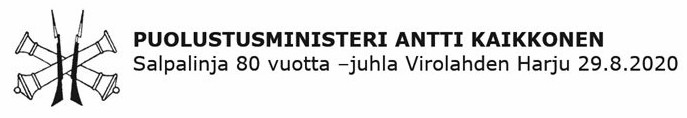 Kunnioitetut sotiemme veteraanit ja Salpalinjan rakentajat, hyvät juhlavieraat,Salpalinjan rakennustyöt käynnistyivät täällä Harjussa huhtikuun puolivälin jälkeen 1940, eli reilut 80 vuotta sitten. Töiden aloittajana oli aivan talvisodan lopussa Suomeen saapunut vapaaehtoinen linnoittajajoukko Ruotsista, Svenska Arbetskåren i Finland (SAK). Se siirrettiin Virolahdelle Kymijoki-linjan töistä Kotkasta. Ruotsalaisia vapaaehtoisia osallistui Salpalinjan rakennustöihin Virolahdella välirauhan alkukuukausina hieman yli 900 miestä. Tämä oli mitä konkreettisinta puolustusyhteistyötä Ruotsin kanssa siis myös välirauhan aikana.Merkittävää ruotsalaisavussa työvoiman lisäksi oli raha, 235 miljoonaa Suomen silloista markkaa, joka vastasi noin 10 prosenttia koko Salpalinjan kuluista. Siitä maksettiin ruotsalaisten palkat, rahoitettiin Suomeen jäänyt kalusto ja muut kulut. Tärkeää oli myös ruotsalaisten luoma tehokas työmaaorganisaatio, jolla suomalaiset jatkoivat massiivista rakennusurakkaa.Hyvät läsnäolijat,Salpalinjalla oli olemassaolollaan merkitystä sotiemme lopputulokseen. Linnoituksessa ei jatkosodassa taisteltu, ja näin linnoitustyöhön osallistuneiden hiki säästi suomalaisten sotilaiden verta. Kuten tunnettua nykyisen, uljaan nimensä linnoitus sai kesällä 1944 jatkosodan kiivaiden ratkaisutaistelujen keskellä. Ylipäällikkö, Suomen marsalkka Mannerheim hyväksyi Kannaksen joukkojen komentajana tuolloin toimineen kenraaliluutnantti Karl Lennart Oeschin ehdotuksen linnoituksen nimeksi: Suomen Salpa, lyhennettynä Salpa. Kansan parissa siitä tuli nopeasti Salpalinja.Salpalinja eli hiljaisia vuosia kylmän sodan aikana. Silti sitä ei oltu Suomen puolustuksessa unohdettu. Salpalinjaa huollettiin ja puolustussuunnitelmat pidettiin ajan tasalla vähin äänin. Salpalinja ennaltaehkäisevänä pelotteena täytti tehtäväänsä myös kylmän sodan vuosina.Nykysilmin tarkasteltuna Salpalinja hankkeena vaikuttaa lähes epätodelliselta voimainponnistukselta. Salpalinja kertoo meille ja tuleville sukupolville väkevän kertomuksen ajasta, jolloin kansamme oli valmis tekemään kaikkensa säilyttääkseen itsenäisyytensä.Hyvä juhlayleisö,Samalla kun esitän Suomen valtion tervehdyksen tähän tilaisuuteen, kiitän vielä Ruotsin valtiota suuresta avusta Salpalinjan rakentamisessa ja mukanaolosta tässä juhlassa. Kiitos myös Salpalinjan perinneyhdistykselle ja Harjun Oppimiskeskukselle kuin myös kaikille Salpalinjan puurtajille ja sanan saattajille.Toivotan teille kaikille mielenpainuvaa juhlaa ja hyvää loppukesää. 

